Publicado en Madrid el 25/11/2021 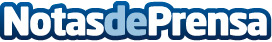 Nutricionistas de El CoCo recomiendan a los padres "enseñar" a sus hijos a establecer una relación sana con la comida y no recurrir a los alimentos como premioLos alimentos ricos en grasa y azúcar que se utilizan como premio, fomentan el hambre emocional en los niños. La primera causa de la alimentación emocional es la ansiedad, seguida del estrés y el aburrimiento. Es importante desarrollar la capacidad de escuchar las señales de hambre y saciedad, e identificar cuando se tiene hambre de verdadDatos de contacto:Pilar Cerezo Cabrero616052506Nota de prensa publicada en: https://www.notasdeprensa.es/nutricionistas-de-el-coco-recomiendan-a-los Categorias: Nacional Nutrición Sociedad Ocio para niños Dispositivos móviles Premios Bienestar http://www.notasdeprensa.es